Социальный контракт заключается по 4 направлениям: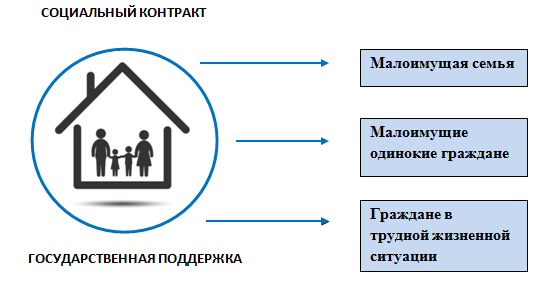 1) ПОИСК РАБОТЫ, а так же прохождение профессионального обучения или дополнительного профессионального образования.Размер и сроки выплаты:поиск работы - в течении 1 месяца со дня заключения социального контракта – 13632 рублей;в течение 3 месяцев с даты подтверждения факта трудоустройства гражданина – 13632 руб. ежемесячно;обучение: 
- на оплату услуг по профессиональному обучению (дополнительному профессиональному образованию) – в размере стоимости курса обучения, но не более 30000 руб.;- на материальную поддержку в период прохождения обучения – 6816 руб. ежемесячно не более 3 месяцев.Условие для выплаты: состоять на учете в Центре занятости населения в качестве безработного или ищущего работу либо встать на учет в Центре занятости населения в качестве безработного или ищущего работу.В Курской области величина прожиточного минимума на душу населения на 2023 год составляет 12506 рублей 00 копеек.Результат: трудоустройство гражданина в период действия социального контракта и повышение денежных доходов по истечении срока действия социального контракта. 2) ОСУЩЕСТВЛЕНИЕ ПРЕДПРИНИМАТЕЛЬСКОЙ ДЕЯТЕЛЬНОСТИРазмер и сроки: в соответствии с представленным бизнес-планом, но не более 350 000 руб. единовременно.Условие для выплаты: состоять на учете в налоговом органе по месту регистрации в качестве индивидуального предпринимателя или налогоплательщика налога на профессиональный доход или встать на учет в налоговом органе по месту регистрации в качестве индивидуального предпринимателя или налогоплательщика налога на профессиональный доход.Результат: повышение денежных доходов по истечении срока действия социального контракта, выход на самообеспечение.3) ВЕДЕНИЕ ЛИЧНОГО ПОДСОБНОГО ХОЗЯЙСТВАРазмер и сроки: в соответствии с представленным бизнес-планом, но не более 200 000 руб. единовременно.Условие для выплаты: наличие правоустанавливающих документов на земельный участок с видом разрешенного использования земли – «для ведения ЛПХ»; наличие постоянной регистрации в местности, подпадающей под категорию «сельская»; регистрация (постановка на учет) гражданина в качестве плательщика налога на профессиональный доход или в качестве самозанятого.Результат: повышение денежных доходов по истечении срока действия социального контракта, выход на самообеспечение .4) ИНЫЕ МЕРОПРИЯТИЯ, НАПРАВЛЕННЫЕ НА ПРЕОДОЛЕНИЕ ГРАЖДАНИНОМ ТРУДНОЙ ЖИЗНЕННОЙ СИТУАЦИИРазмер и сроки:  13632 руб. ежемесячно от 3 до 6 месяцев.Приоритетное направление: семьи с детьми;Результат: удовлетворение текущих потребностей, направленных на преодоление гражданином (семьей гражданина) трудной жизненной ситуации по истечении срока действия социального контракта;